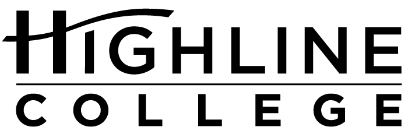 MEDIA RELEASEFOR RELEASE:	ImmediatelyDATE:	February 26, 2019CONTACT:	Tanisha Williams: (206) 592-3212, twilliam@highline.edu	Kari Coglon Cantey: (206) 291-8622, kcantey@highline.edu Highline College Searches for Next Distinguished Alumnus30 Honored Since Award Began in 1990DES MOINES, Wash. — Norm Rice and Ann Rule are two names not usually linked, but the former mayor of Seattle and the true crime author share a common tie: both are past recipients of the Highline College Distinguished Alumnus Award.Nominations are now open for the 2019 honoree, who will join 1998 winner Rule and 1990 winner Rice, the award’s first recipient. Rice attended Highline in 1968–69 and Rule in 1972–73.The annual award honors former Highline students who have made notable achievements in their profession or community. Thirty in all have received the award.Eligible nominees are former students who attended Highline five or more years ago (prior to the 2014–15 academic year). Nominations may be submitted by anyone. Nominees will be asked to submit a résumé and personal profile questionnaire for review by a campus selection committee. The person selected will be recognized at commencement exercises on June 13, 2019.Nomination forms are available online through Highline College Alumni Relations.Send submissions via email to twilliam@highline.edu or hard copy by April 26, 2019:Highline College Alumni RelationsPO Box 98000 MS 99-248Des Moines, WA 98198To learn more, contact Tanisha Williams at twilliam@highline.edu.# # #Links within this release:— Highline College Alumni Relations: https://alumni.highline.edu/recognition/nominate.phpFounded in 1961 as the first community college in King County, Highline College annually serves more than 17,000 students. With over 70 percent students of color, Highline is the most diverse higher education institution in the state. The college offers a wide range of academic transfer, professional-technical education, basic skills and applied bachelor’s degree programs. Alumni include former Seattle Mayor Norm Rice, entrepreneur Junki Yoshida and former Washington state poet laureate Sam Green.